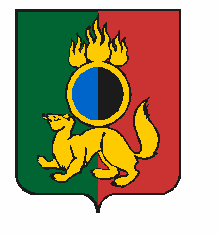 АДМИНИСТРАЦИЯ ГОРОДСКОГО ОКРУГА ПЕРВОУРАЛЬСКПОСТАНОВЛЕНИЕг. ПервоуральскО подготовке и проведении мероприятий,посвященных 78-й годовщине Победы вВеликой Отечественной войне1941 – 1945 годов на территориигородского округа ПервоуральскВ целях подготовки и проведения в городском округе Первоуральск мероприятий, посвященных 78-й годовщине Победы в Великой Отечественной войне 1941 – 1945 годов, учитывая всемирно-историческое значение Победы над фашизмом в Великой Отечественной войне 1941 – 1945 годов и в целях координации деятельности органов исполнительной власти, органов местного самоуправления и общественных объединений по подготовке и проведению празднования 78-й годовщины Победы в Великой Отечественной войне 1941 – 1945 годов, рассмотрев результаты согласования с заинтересованными структурами, Администрация городского округа ПервоуральскПОСТАНОВЛЯЕТ:1. Организовать и провести мероприятия, посвященные 78-й годовщине Победы в Великой Отечественной войне 1941 – 1945 годов на территории городского округа Первоуральск (приложение 1).2. Ответственность за организацию и проведение мероприятий, посвященных 78-й годовщине Победы в Великой Отечественной войне 1941 – 1945 годов на территории городского округа Первоуральск, возложить на организационный комитет.3. Утвердить Состав организационного комитета по подготовке и проведению мероприятий, посвященных 78-й годовщине Победы в Великой Отечественной войне
1941 – 1945 годов на территории городского округа Первоуральск (приложение 2).4. Назначить уполномоченным лицом от Администрации городского округа Первоуральск за организацию и проведение мероприятий, посвященных 78-й годовщине Победы в Великой Отечественной войне 1941 – 1945 годов на территории городского округа Первоуральск, заместителя Главы Администрации городского округа Первоуральск по взаимодействию с органами государственной власти и общественными организациями Таммана Виталия Аркадьевича.5. Организовать и провести с 22:00 до 22:10 часов 9 мая 2023 года праздничный фейерверк на территории акватории Городской Набережной.6. Ответственность за организацию и проведение праздничного фейерверка возложить на организатора –  Общество с ограниченной ответственностью «Пирком» (Шумилов Р.Н.).7. Закрыть движение транспорта на время запуска праздничного фейерверка 
с 21:55 до 22:20 часов 9 мая 2023 года:– по ул. Орджоникидзе (от ул. Ленина до ул. III Интернационала);– по ул. Ленина (от ул. Емлина до ул. Береговая).8. Отделу развития потребительского рынка, предпринимательства и туризма Администрации городского округа Первоуральск (Орлова Т.И.) рекомендовать предприятиям торговли, расположенным в радиусе 1000 метров от мест проведения мероприятий, предприятиям общественного питания, работающим в формате выездного обслуживания, не осуществлять розничную продажу алкогольной продукции за два часа до начала проведения, во время проведения и в течение часа после окончания проведения мероприятия 9 мая 2023 года в соответствии с приложением 1.9. Рекомендовать Отделу Министерства внутренних дел Российской Федерации по городу Первоуральску (Шведчиков В.С.), Государственному бюджетному учреждению здравоохранения Свердловской области «Станция скорой медицинской помощи город Первоуральск» (Сорокин А.В.), Первоуральскому муниципальному бюджетному учреждению «Первоуральская городская служба спасения» (Чернышев А.Ф.),
«10-ому Пожарно-спасательному отряду федеральной противопожарной службы Главного управления МЧС России по Свердловской области (Атамурадов Р.С.) обеспечить необходимый и достаточный состав сил и средств постоянной готовности для оперативного реагирования в случае чрезвычайной ситуации во время проведения праздничных мероприятий.10. Рекомендовать Отделу Министерства внутренних дел Российской Федерации по городу Первоуральску (Шведчиков В.С.):10.1. оказать содействие организаторам мероприятия в охране общественного порядка во время проведения праздничных мероприятий;10.2. совместно с Государственной инспекцией безопасности дорожного движения по городу Первоуральску (Ярыш Р.Г.) закрыть движение транспорта 9 мая 2023 года в соответствии с пунктом 7.11. Рекомендовать предприятиям и организациям всех форм собственности, организаторам мероприятий:– обеспечить подготовку и проведение мероприятий в соответствии с правилами и требованиями, установленными действующим законодательством, регламентирующим порядок проведения мероприятий с массовым пребыванием людей;– принять меры по обеспечению круглосуточной охраны памятников, мемориалов, воинских захоронений и иных объектов, увековечивающих Победу в Великой Отечественной войне, расположенных на обслуживаемой территории с 1 по 12 мая
2023 года;– обеспечить должный контроль за сохранностью используемой в ходе проведения мероприятий атрибутики и исключения фактов пренебрежительного к ней отношения;– принять меры, направленные на повышение уровня антитеррористической защищенности объектов (в том числе техническую укрепленность объектов, видеонаблюдение);– принять меры, направленные на проверку действенности схем эвакуации, а также средств экстренной связи с правоохранительными органами;– обеспечить максимальное использование инженерно-технического оборудования обеспечения безопасности и ограничения доступа, а также технические средства, которые с учетом размеров и весовых характеристик позволят предотвратить внезапное проникновение транспортных средств в места проведения мероприятий;– привлечь к обеспечению общественного порядка и безопасности граждан необходимое количество сотрудников частных охранных организаций и добровольных дружинников;– обеспечить доведение до ответственных должностных лиц инструкции по действиям при угрозе или возникновении чрезвычайных ситуаций;– осуществлять контроль за безаварийной эксплуатацией подведомственных объектов;– обеспечить санитарно-гигиенический режим территорий;– при возникновении аварийных и чрезвычайных ситуаций немедленно информировать Единую дежурно-диспетчерскую службу городского округа Первоуральск по телефону 64-30-70 или 112.12. Владельцам зданий, на фасадах и в помещениях которых размещены мемориальные доски, обеспечить:– приведение мемориальных досок, а также части фасада, на которых они размещены в надлежащий вид;– постоянный контроль над состоянием и сохранностью мемориальных досок;– недопущение размещения на фасадах надписей, листовок.13. Опубликовать настоящее постановление на официальном сайте городского округа Первоуральск.14. Контроль за исполнением настоящего постановления возложить на заместителя Главы Администрации городского округа Первоуральск по управлению социальной сферой Васильеву Любовь Валентиновну.Глава городского округа Первоуральск						    И.В. Кабец02.05.2023№1169